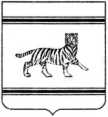 ПРОЕКТМуниципальное образование «Валдгеймское сельское поселение»
Биробиджанского муниципального района
Еврейской автономной областиАДМИНИСТРАЦИЯ СЕЛЬСКОГО ПОСЕЛЕНИЯПОСТАНОВЛЕНИЕ         2022                                                                                                               № с. ВалдгеймО заключении договора аренды земельного участкаВ соответствии со ст. 10. п 5.1, ст. 10. п.8, Федерального закона от 24.07.2002 № 101-ФЗ «Об обороте земель сельскохозяйственного назначения»,               ст. 39.17 Земельного кодекса, Уставом муниципального образования «Валдгеймское сельское поселение»,  решением Собрания депутатов от 23.07.2021 № 178 «О порядке определения размера арендной платы за земельные участки, находящиеся в собственности Валдгеймского сельского поселения, и предоставленные в аренду без проведения торгов и утверждения перечня коэффициентов, учитывающий вид деятельности осуществляемой на арендуемом земельном участке, и сроков внесения арендной платы», рассмотрев заявление о предоставлении в аренду земельного участка главе КФХ Каплун Натальи Ивановны, администрация сельского поселения ПОСТАНОВЛЯЕТ:Заключить с главой КФХ Каплун Н.И. договор аренды на земельный участок площадью 864398 кв.м, с кадастровым номером 79:04:1000002:88, имеющий адресный ориентир: 350 м на юго - восток от с. Желтый Яр, Биробиджанский район, ЕАО, (категория земель - земли сельскохозяйственного назначения), с видом разрешенного использования: для ведения сельскохозяйственного производства, сроком на 5 (пять) лет.Старшему специалисту 3 разряда по управлению муниципальным имуществом (Стародубовой Н.А.) в семидневный срок со дня вступления настоящего постановления в силу подготовить договор аренды на вышеуказанный земельный участок с главой КФХ Каплун Н.И.Контроль за исполнением постановления оставляю за собой.Настоящее постановление вступает в силу со дня его подписания.Глава администрациисельского поселения                                                                                    В.А.Брусиловский                                                                                                                          